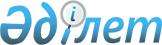 Облыс әкімиятының 2002 жылғы 2 қазандағы N 251 "Облыстың ауыл шаруашылығы ұйымдарының банкроттыққа ұшырау жағдайларындағы уәкілетті орган туралы" қаулысына өзгеріс енгізу туралыАтырау облыстық әкімиятының 2005 жылғы 28 сәуірдегі N 152 қаулысы. Атырау облыстық әділет Департаментінде 2005 жылғы 16 мамырда N 2422 тіркелді  ҚР Атырау облысы әділет департаментінің 2006 жылғы 23 мамыр 3-2185/06 хаты негізінде мемлекеттік тіркелуге жатпайды.№



 


ҚР Атырау облысы әділет департаментінің






2006 жылғы 23 мамыр 3-2185/06 хатынан






үзінді:





      Атырау облыстық әділет департаменті ертеде тіркелген нормативтік құқықтық актілеріне қайта тексеріс жүргізілген қорытындысы бойынша және Қазақстан Республикасы Әділет министрлігінің нормативтік құқықтық актілерді тіркеу департаментінің 2006 жылғы 31 наурыздағы N 4-2-1/и623 хатына сәйкес, Сізге Қазақстан Республикасының "Нормативтік құқықтық актілер туралы" Заңының 38-бабының талаптарына сәйкес келмейтін тіркелген нормативтік құқықтық актілердің тізімін, "Заң" деректер базасына тиісті жазбаларды енгізу үшін, жолдайды.






      Қосымша 1 бетте.





      АОӘД бастығы






    






      Қосымша:






      ...






      6) Атырау облыстық әкімиятының 2005 жылғы 28 сәуірдегі N 152 "Облыс әкімиятының 2002 жылғы 2 қазандағы N 251 "Облыстың ауыл шаруашылығы ұйымдарының банкроттыққа ұшырау жағдайларындағы уәкілетті орган туралы" қаулысына өзгеріс енгізу туралы" қаулысы (Атырау облыстық әділет департаментінде 2005 жылғы 16 мамырда N 2422 тіркелді) 






      ...



      Облыс әкімиятының 2004 жылғы 10 желтоқсандағы N№245 "Атырау облысының мемлекеттік басқару жүйесін жетілдіру туралы" қаулысына сәйкес облыс әкімияты қаулы етеді

:




      Облыс әкімиятының 2002 жылғы 2 қазандағы N№251 "Облыстық ауыл



шаруашылығы ұйымдарының банкроттыққа ұшырау жағдайларындағы уәкілетті орган туралы" 
 қаулысына 
 келесі өзгеріс енгізілсін:



      1-тармақтағы "облыстық ауыл шаруашылығы басқармасы" сөздері "Атырау облысы Ауыл шаруашылығы департаменті" сөздерімен ауыстырылсын.

      

Облыс әкімі


					© 2012. Қазақстан Республикасы Әділет министрлігінің «Қазақстан Республикасының Заңнама және құқықтық ақпарат институты» ШЖҚ РМК
				